Расписание занятий с 14 ноябряКурс «PPC - Контекстная и таргетированная реклама»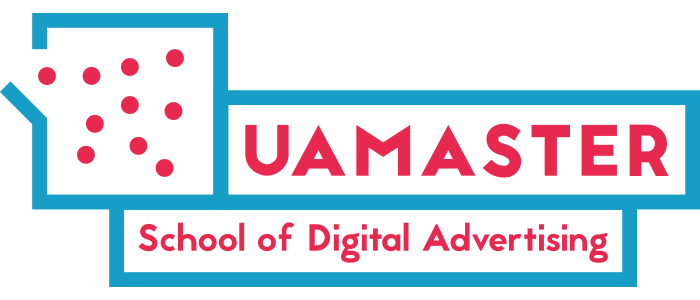 Номер занятияВремяЗанятиеПреподаватель1.14.11.23Вторник18:30 – 20:30Задачи интернет-маркетинга, сроки и аббревиатуры, создание рекламного аккаунта и центра клиентовВадим Литвиненко2.18.11.23
Суббота
10:30 – 12:30Поисковая реклама, теория. Разработка структуры поисковых кампаний разными путями. Прогноз бюджета.Людмила Беглоян3.21.11.23
Вторник18:30 – 20:30Google Analytics. Связь аккаунтов Google Analytics и Google Ads, импорт конверсийВадим Литвиненко4.25.11.23
Суббота
10:30 – 12:30Создание поисковых рекламных кампанийЛюдмила Беглоян5.28.11.23
Вторник18:30 – 20:30Продолжение запуска поисковых кампанийВадим Литвиненко6.02.12.23
Суббота
10:30 – 12:30Создание рекламной кампании в контекстно-медийной сети GoogleЛюдмила Беглоян7.05.12.23
Вторник18:30 – 20:30Продолжение работы с контекстно-медийной сетью Google. Работа с имеющейся аудиторией с помощью Google AdsВадим Литвиненко8.09.12.23
Суббота
10:30 – 12:30Performance max, разумные кампании – как Google Ads упрощает жизнь рекламодателюЛюдмила Беглоян9.12.12.23
Вторник
18:30 – 20:30Занятия по работе с Ads EditorВадим Литвиненко10.16.12.23
Суббота
10:30 – 12:30Таргетированная реклама в Facebook и Instagram. Подготовка к запускуМарина Федоренко,Вадим Литвиненко11.19.12.23
Вторник18:30 – 20:30Запуск таргетированной рекламы в Facebook и InstagramМарина Федоренко,Вадим Литвиненко12.23.12.23
Суббота
10:30 – 12:30Продолжение запуска рекламных кампаний в Facebook и Instagram. Анализ эффективности рекламных кампаний (NEW)Марина Федоренко,Вадим Литвиненко13.06.01.24
Суббота10:30 – 12:30Видеореклама в YouTubeЛюдмила Беглоян14.09.01.24
Вторник
18:30 – 20:30Google ShoppingВадим Литвиненко15.13.01.24
Суббота10:30 – 12:30Анализ, оптимизация рекламных кампаний Google Ads. Ускорение рутинных процессов с помощью автоматизацииЛюдмила Беглоян16.16.01.24
Вторник
18:30 – 20:30Дополнительные источники платного трафика – LinkedIn, Twitter, TikTok. Основные отчеты Google Analytics и обзор других источников платного трафикаВадим Литвиненко17.20.01.24
Суббота
10:30 – 12:30Проверка знаний и подведение итоговЛюдмила Беглоян